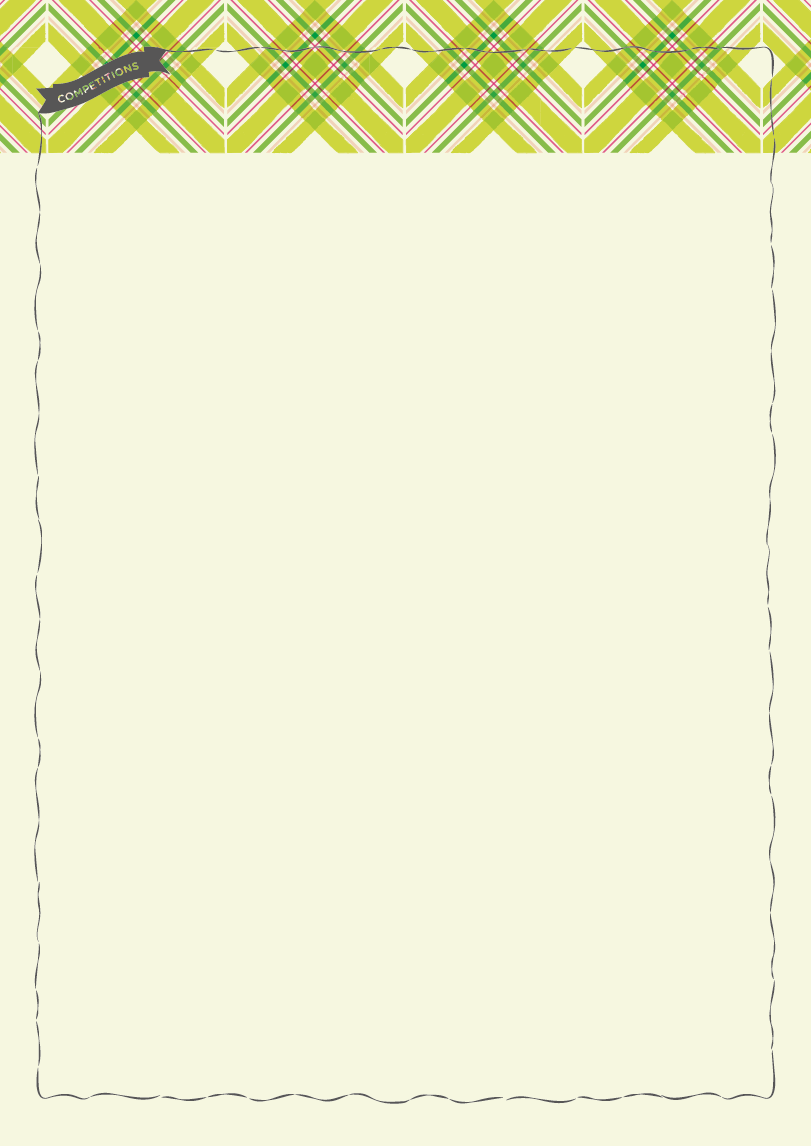 The following must be completed and returned to the Competition Organiser of the competition the player is being considered to play in before the player is eligible to play out of their age band. By completing this form you are determining that this player is suitable to play above their current age band. Please refer to the Age Banding Guidance and Support document before completing this form.Please complete and tick the appropriate boxThe player:-NB: Please note that approval is not needed for this process. Completion and submission of this form will act as approval for the player to play out of their age band, providing it is completed in full and received by the competition organiser within the timescales they permit. Please refer to the competition regulations before submitting this form.England Netball Age Banding Application FormEngland Netball Age Banding Application FormEngland Netball Age Banding Application FormEngland Netball Age Banding Application FormEngland Netball Age Banding Application FormEngland Netball Age Banding Application FormEngland Netball Age Banding Application FormName of PlayerName of PlayerClub/SchoolCountyCountyRegionDate of BirthDate of BirthToday’s DateRequesting to Play in Age GroupRequesting to Play in Age GroupRequesting to Play in Age GroupCompetitionContact details of person completing form:Contact details of person completing form:Contact details of person completing form:Contact details of person completing form:Contact details of person completing form:Contact details of person completing form:Contact details of person completing form:Contact details of person completing form:Contact details of person completing form:Name:Name:Name:Name:Address:Address:Address:Address:Address:Post Code:Post Code:Home Telephone:Home Telephone:Home Telephone:Home Telephone:Home Telephone:Mobile:Mobile:Mobile:Mobile:Email:Email:Email:Email:Email:Email:Email:Email:Email:1)Is the player currently in the England Performance Pathway (e.g. Satellite, County, Regional Academy)?YES £    Please proceed to question 2
NO   £     Please proceed to question 3YES £    Please proceed to question 2
NO   £     Please proceed to question 32)Please state the level of the Performance Pathway the player is currently in, and the venue of the Academy3)What level of competition is the player currently involved in?4)What is the reason for the age band request?5)Who will support/mentor the player during the process for her feeling of ‘ease’ with the transition?NamePosition6)What monitoring strategy has been agreed by all interested parties?has shown the physical ability to compete at a higher levelYES  NOhas shown the emotional ability to transition to a higher age bandYES  NOhas the technical and tactical ability  to take part the level of the higher age bandYES  NOprogress will be regularly monitoredYES  NOThe Team Coach has discussed this application with the player, the Club/School YES  NOSafeguarding  Officer and the players’ parent(s)/guardian(s) (if the player is Under 18 years of age)Safeguarding  Officer and the players’ parent(s)/guardian(s) (if the player is Under 18 years of age)Safeguarding  Officer and the players’ parent(s)/guardian(s) (if the player is Under 18 years of age)Safeguarding  Officer and the players’ parent(s)/guardian(s) (if the player is Under 18 years of age)Safeguarding  Officer and the players’ parent(s)/guardian(s) (if the player is Under 18 years of age)      Signed:CoachClub/School Safeguarding OfficerParentFor queries relating to age banding please contact:England Netball | SportPark | 3 Oakwood Drive | Loughborough | LE11 3QFT:   01509 277850